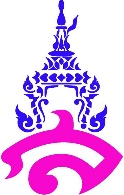 โรงเรียนสาธิตมหาวิทยาลัยราชภัฏสวนสุนันทาวิชา : วิทยาศาสตร์ , วันที่ : 11/12/2018,   อาจารย์ : นายณฐพล  อยู่เป็นสุขชื่อ : ………………………………………………………………………………. ชั้น……………. เลขที่…………เรื่อง วัฏจักรหินคำชี้แจง ให้นักเรียนพิจารณาแผนภาพ แล้วตอบคำถามต่อไปนี้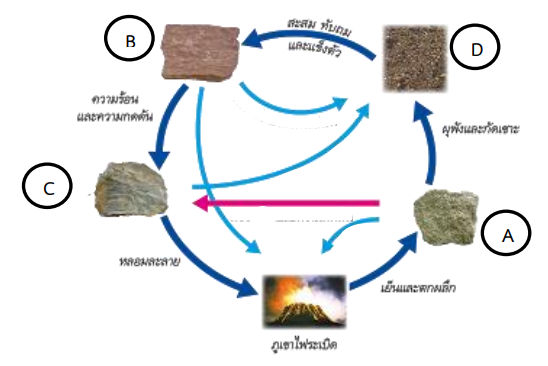 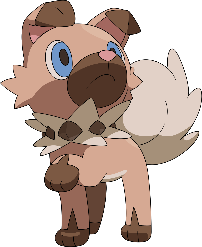   รูปภาพ ตำแหน่ง A คือ .................................................................................................................................   รูปภาพ ตำแหน่ง B คือ .................................................................................................................................    รูปภาพ ตำแหน่ง C คือ .................................................................................................................................    รูปภาพ ตำแหน่ง D คือ .................................................................................................................................   กระบวนการที่เปลี่ยนสภาพจาก A เป็น C คือ ..............................................................................................    กระบวนการที่เปลี่ยนสภาพจาก B เป็น D คือ ..............................................................................................   กระบวนการที่เปลี่ยนสภาพ A , B และ C สู่ภาพภูเขาไฟระเบิด คือ ............................................................ ให้นักเรียนเขียน    ล้อมรอบตัวอักษรหน้าคำตอบที่ถูกต้อง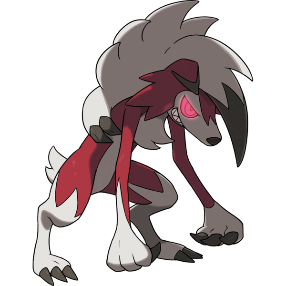 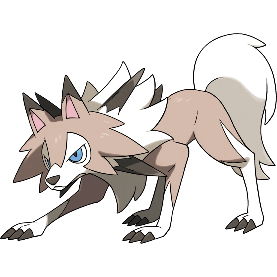 1.  หินอัคนี เกิดขึ้นจากกระบวนการในข้อใด      ก. การเคลื่อนตัวของชั้นดิน		      ข. ความเย็น ความกดดัน      ค. การระเบิดของภูเขาไฟ		       ง. การทับถมของตะกอน6.  หากเกิดธรณีพิบัติภัยไม่ควรปฏิบัติตนตามข้อใด      ก. เมื่อมีข่าวเตือนภัยเรื่องน้ำป่าควรอพยพขึ้นที่สูง	      ข. ปฏิบัติตามประกาศเตือนของทางราชการอย่างเคร่งครัด      ค. ใช้ลิฟต์เมื่อเกิดแผ่นดินไหวเพื่อออกจากอาคารได้เร็วขึ้น      ง. เมื่อเกิดแผ่นดินไหวควรตั้งสติและหลบอยู่ในที่ที่แข็งแรง2.   ข้อใดไม่ใช่สาเหตุของการเกิดสึนามิ      ก.การทรุดถล่มของชั้นตะกอน
          ขนาดใหญ่ในทะเล      ข. น้ำแข็งขั้วโลกละลายอย่างรวดเร็ว      ค. แผ่นดินไหวอย่างรุนแรงใต้ทะเล	      ง. ภูเขาไฟปะทุรุนแรงใต้ทะเล7.  นักธรณีวิทยาจำแนกหินออกเป็น 3 ประเภท ตามข้อใด      ก. หินอัคนี หินตะกอน หินชั้น      ข. หินอัคนี  หินบะซอลต์ หินแปร      ค. หินอัคนี  หินปูน  หินตะกอน		      ง. หินอัคนี    หินตะกอน  หินแปร	3.  หินชนิดใดมีลักษณะเป็นชั้นๆ      ก. หินบะซอลต์			      ข. หินดินดาน      ค. หินแอนดีไซต์		      ง. หินแกรนิต		8.  หินในข้อใดแปรสภาพมาจากหินทราย      ก. หินควอตซ์ไซต์	      ข. หินบะซอลต์      ค. หินดินดาน		      ง. หินพัมมิซ4.   ลักษณะของหินในข้อใด แสดงว่าเป็นหิน
     ที่อยู่ใกล้ชายฝั่งทะเล      ก. มีแร่ธาตุปนมากสีแดง		      ข. ขนาดใหญ่ ผิวขรุขระ      ค. ขนาดเล็ก ผิวหยาบ			      ง. รูปร่างกลมเกลี้ยง9.  หินในข้อใดจัดอยู่ในกลุ่มของหินอัคนี      ก. หินปูน		      ข. หินอ่อน      ค. หินแกรนิต	      ง. หินทราย5.  ข้อใดไม่ใช่เกณฑ์ที่ใช้แบ่งกลุ่มหิน      ก. ขนาด				      ข. ชั้นหิน      ค. เนื้อหิน				      ง. สี10.  หินชนิดใดที่ถูกเปลี่ยนมาจากความร้อนและความกดดัน       ก. หินทราย	       ข. หินอัคนี       ค. หินตะกอน		       ง.หินแปร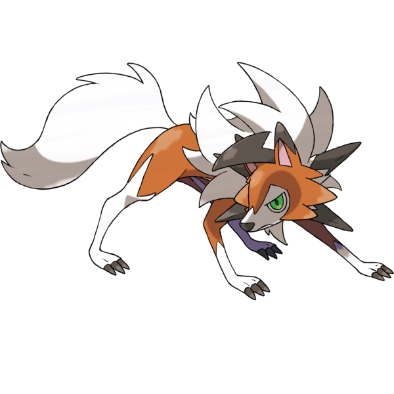 